KATA PENGANTARDengan memanjatkan puji syukur ke hadirat Allah Yang Maha Esa atas segala berkah dan rahmatNya, laporan kegiatan Pengabdian Kepada Masyarakat ini dapat terselesaikan sebagai salah satu bentuk dari Tridarma Perguruan Tinggi yaitu melakukan Pengabdian Kepada Masyarakat.Kegiatan Pengabdian kepada masyarakat ini merupakan salah satu bagian dari Tri Dharma Perguruan Tinggi yang harus dilaksanakan oleh civitas akademika khususnya para tenaga dosen. Melalui Pengabdian Kepada Masyarakat ini diharapkan hasilnya mendukung visi misi Program Studi D-3 Keperawatan Trenggalek.Dalam penyusunan laporan kegiatan ini banyak mendapatkan bantuan dan arahan dari berbagai pihak sehingga terselesainya pelaksanaan dan laporan pengabdian masyarakat ini, untuk itu dengan penuh ketulusan hati kami mengucapkan terima kasih kepada:Budi Susatya, S.Kp, M.Kes., selaku Direktur Politeknik Kesehatan Kemenkes Malang.Sri Winarni S.Pd. M.Kes beserta tim Penelitian dan Pengabdian Masyarakat Politeknik Kesehatan Kemenkes MalangImam Subekti, S.Kp., M.Kep., Sp.Kom, selaku Ketua Jurusan Keperawatan Poltekkes Kemenkes MalangDr. Saeroni MMRS, selaku Kepala Dinas Kesehatan Pengendalian Penduduk, dan Keluarga Berencana Kabupaten Trenggalek,Dr. Murti Rukiyandari Kepala Puskesmas DurenanIbu-ibu kader lansia beserta lansia di Posyandu Desa Kelutan Wilayah Kerja Puskesmas TrenggalekSegenap civitas akademika Program Studi D3 Keperawatan TrenggalekPenulis mengharapkan saran dan kritik yang bersifat membangun untuk kesempurnaan laporan ini karena penulis menyadari dalam penyusunan laporan hasil kegiatan pengabdian kepada masyarakat ini masih banyak kekurangan dan jauh dari kesempurnaan. Mudah-mudahan hasil kegiatan yang dilakukan ini akan terus berlanjut sesuai dengan tujuan pengabdian kepada masyarakat itu sendiri.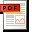 hasil PENGESAHAN2.pdf11.pdf25022020122703.p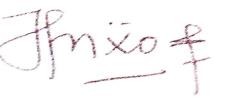 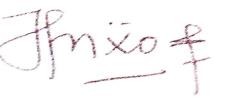 3